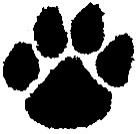 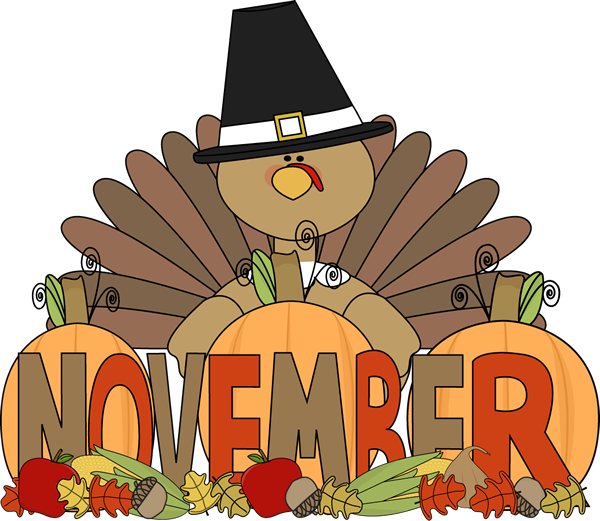 *****Reminder******Parents & Guardians: Please remember to call into the office by 2:00 pm for transportation changes. This allows the office time to get notes to students before being released. 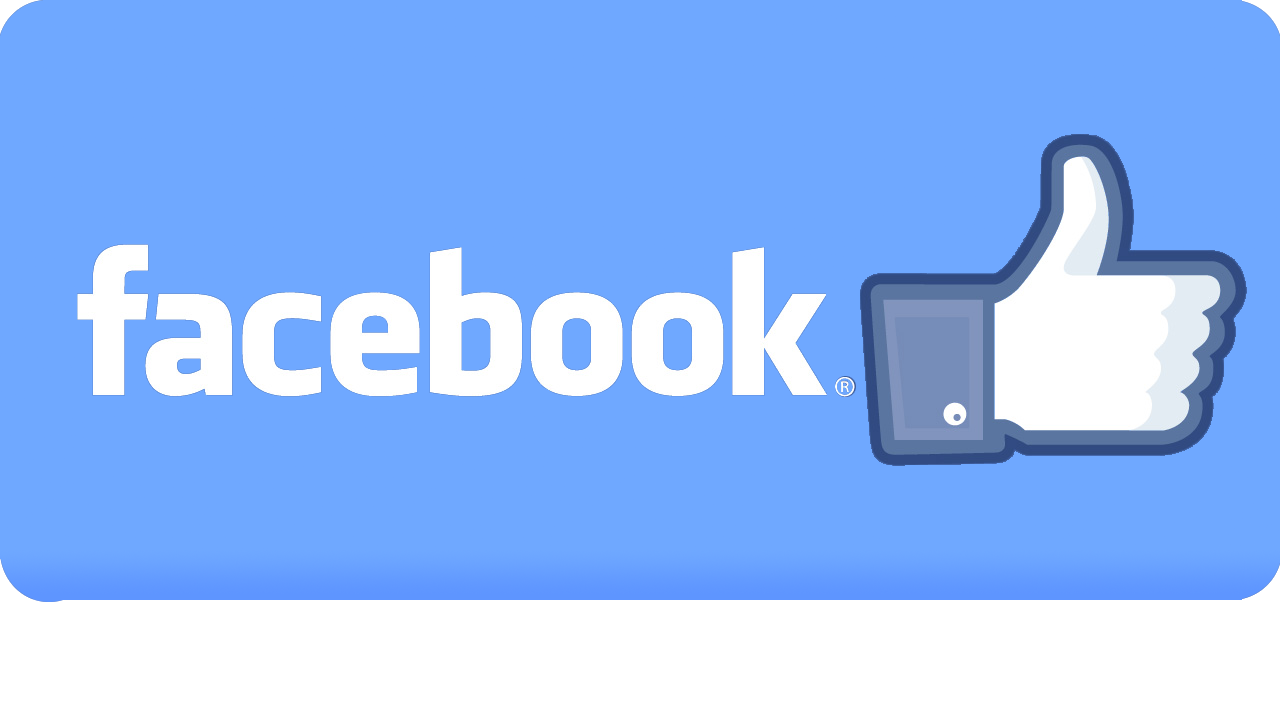 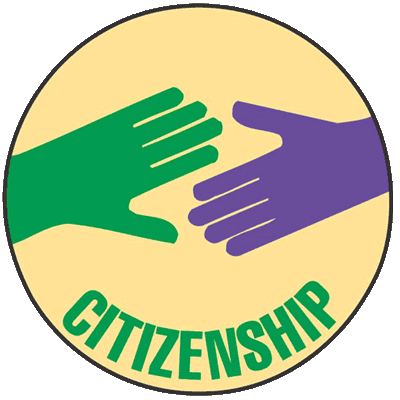 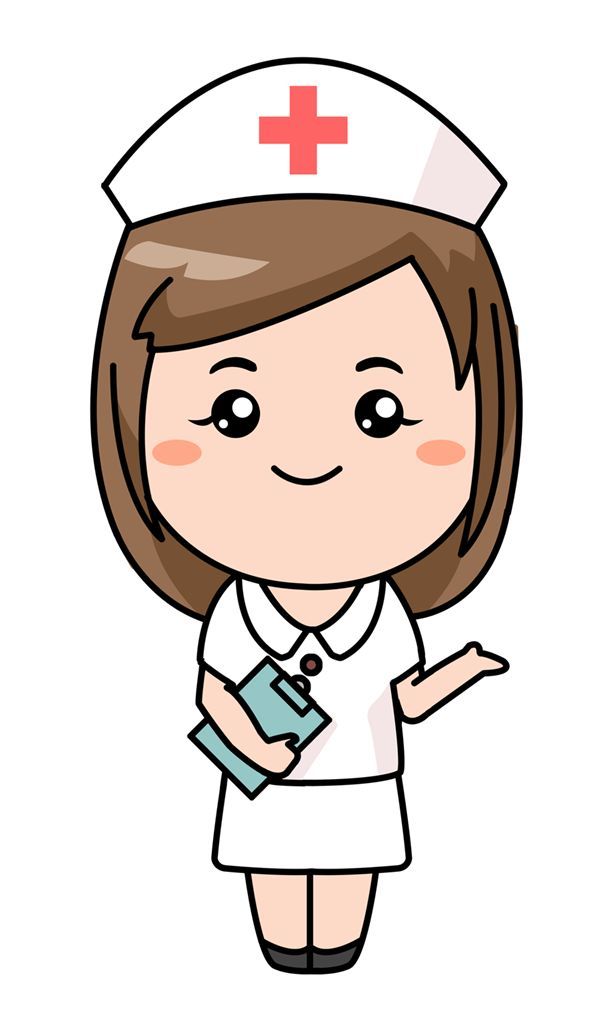 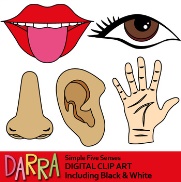 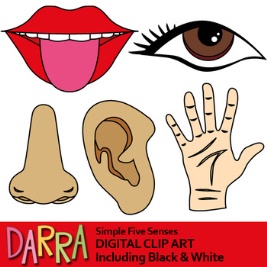 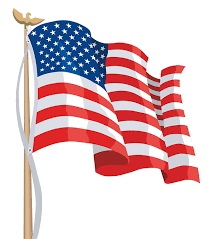 